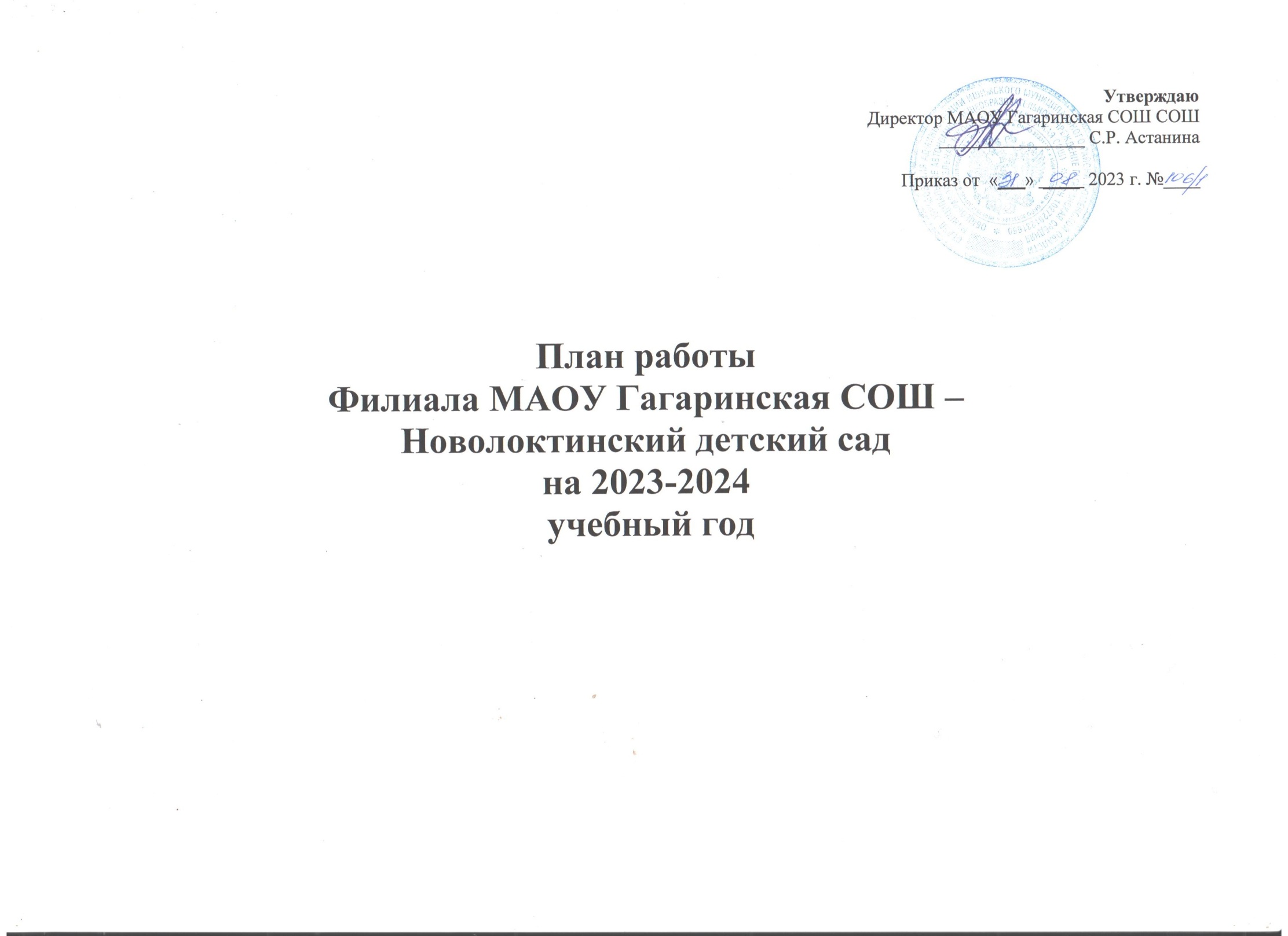 Содержание плана работы Цель и задачи воспитательно-образовательного  процессаОрганизация методической работы 2.1.Реализация  ФГОС ДО2.2.Совещания при заведующей 2.3.Повышение педагогического мастерства2.4. Методические семинары2.5. Участие в районных, региональных, всероссийских методических мероприятиях.          2.6.Изучение, обобщение и распространение передового педагогического опыта          2.7. Консультации для педагогов          2.8.Разработка и реализация проектов          2.9.Участие  в районных, региональных, всероссийских методических мероприятиях.Организация воспитательной работы с воспитанниками 3.1.  Праздники и развлечения3.2.  Конкурсы, выставки (рисунки, поделки). Работа коррекционного направленияОрганизация работы с родителями 5.1.Общие родительские собрания, консультации. 5.2. Работа с семьями, требующими особого  внимания. 5.3.Участие родителей в ОП.5.4.Пропаганда педагогических знаний.Мониторинг образовательного процесса Работа с кадрами Взаимодействие с другими ведомствами (социальное партнерство)Публикации проведенной работы Контроль и руководство 10.1. Оперативный  контроль10.2. Тематический контроль   8. Административно-хозяйственная деятельность 1.ЦЕЛЬ И ЗАДАЧИ НА НОВЫЙ УЧЕБНЫЙ ГОДПроанализировав проделанную работу, ее результаты, учитывая выделенные проблемы, педагогический коллектив на 2023-2024 учебный год  поставил перед собой следующие цели и задачи.Цель: Обеспечить единое образовательное пространство воспитания и развития детей от рождения до поступления в общеобразовательную организацию, обеспечивающее ребенку и его родителям (законным представителям), равные, качественные условия дошкольного образования, вне зависимости от места и региона проживания.Задачи:  1. Сохранение и укрепление физического и психического здоровья детей, в том числе их эмоционального, информационного благополучия через формирование у воспитанников интереса и ценностного отношения к здоровому образу жизни и основ безопасной жизнедеятельности.2. Развивать речевую активность у дошкольников через использование всех компонентов устной речи в различных формах и видах детской деятельности.2.ОРГАНИЗАЦИЯ МЕТОДИЧЕСКОЙ РАБОТЫ2.1. Реализация ФГОС ДО2.2.Совещание при заведующей2.3.Повышение педагогического мастерства2.4.Участие в конкурсах, смотрах, выставках3.ОРГАНИЗАЦИЯ ВОСПИТАТЕЛЬНОЙ РАБОТЫ С ВОСПИТАННИКАМИ3.1. Праздники и развлечения 3.2. Конкурсы, выставки (рисунки, поделки)4. ОРГАНИЗАЦИЯ РАБОТЫ С РОДИТЕЛЯМИЦель работы по реализации блока: Оказание родителям практической помощи в повышении эффективности воспитания, обучения и развития детей.5.2.Работа с семьями, требующими особого внимания5.3.Участие родителей в образовательном процессе6. МОНИТОРИНГ ОБРАЗОВАТЕЛЬНОГО ПРОЦЕССАПедагогическая диагностика, или мониторинг, в ДОУ необходимы для определения содержания индивидуально-групповой работы с детьми и лежит в основе перспективного планирования. Мониторинг сводится к диагностике индивидуальных достижений воспитанников в процессе освоения программы. Мониторинг по ФГОС в младшей, средней, старшей и подготовительной подгруппе проводится в целях развития учреждения, выявления результатов его деятельности и определения их соответствия нормативным требованиям. Он тесно связан с исследовательской и аналитической работой, определением и устранением затруднений. Мониторинг ставит целью: определение и анализ уровня достижений в художественно-эстетическом, познавательно-речевом, социально-личностном и физическом развитии в соответствии с нормативными показателями; контроль динамики развития личностных качеств и последующего психолого-педагогического сопровождения детей. Мониторинг у нас в ДОУ проводится дважды в год (чаще всего в октябре и мае), что позволяет оценить динамику развития воспитанников и их личностных достижений.8. ВЗАИМОДЕЙСТВИЕ С СОЦИУМОМ9. ПУБЛИКАЦИИ  ПРОВЕДЕННОЙ РАБОТЫ КОНТРОЛЬ И РУКОВОДСТВО10.1. Тематический контроль10.2. Оперативный контроль11. АДМИНИСТРАТИВНО-ХОЗЯЙСТВЕННАЯ РАБОТА№Наименование мероприятияСроки проведенияОтветственные12Знакомить педагогических работников с информационными и методическими материалами в постоянно действующей тематической рубрике периодических изданий для дошкольных работников Разработка плана повышения квалификации педагогических работников на 2023- 2024 год по обеспечению реализации ФГОС ДО;Организовать участие педагогов во Всероссийском информационно-методических вебинарах  по внедрению  и реализациия Федеральной образовательной программы дошкольного образования в образовательной практике;Проведение диагностики воспитанников;Подготовка аналитических материалов по итогам года.В течение годасентябрь, маймай, июньЗаведующийВоспитатели №Наименование мероприятияСроки проведенияОтветственные1Вводный.Тема: «Установочный «Планирование деятельности детского сада в новом учебном году с учетом ФГОС и ФОП ДО»1. Анализ летней оздоровительной работы с детьми.2.  Ознакомление с  учебным планом, циклограммой НОД, режимом дня, плана работы КМП.3. Ознакомление педагогического коллектива с годовым планом ДОУ на новый учебный год.4.Текущие вопросы.августЗаведующий2Совещание при заведующей №2 Тема: «Сохранение и укрепление физического и психического здоровья детей, в том числе их эмоционального, информационного  благополучия через формирование у воспитанников интереса и ценностного отношения к здоровому образу жизни и основ безопасной жизнедеятельности»Повестка: Вступительное слово Содержание деятельности воспитателей ДОУ по формированию безопасности жизнедеятельности и здорового образа жизни детей дошкольного возраста».Тематический контроль  «Эффективность применения здоровьесберегающих технологий в режиме дня дошкольников»3. Сообщение педагогов по теме открытого занятия на неделе педагогического мастерства.1.Безопасность ребенка в опасных и чрезвычайных ситуациях –Гультяева Г.К.ноябрьЗаведующий,Воспитатели 3 Совещание при заведующей №3Тема:  «Развитие речевой активности у дошкольников через использование всех компонентов устной речи в различных формах и видах детской деятельности»Повестка: 1.  Аналитическая справка по тематическому контролю «Эффективность воспитательно-образовательной работы в ДОУ поразвитию речи и речевого общения детей».2. «Нестандартные подходы к заучиванию стихотворений детьми дошкольного возраста» –Луговских И.М.мартЗаведующийВоспитатели 4Совещание при заведующей №4Тема: «Итоговый»Цель: Проанализировать условия развития дошкольников в ДОУ.1.Анализ работы педагогического коллектива в 2023-2024 учебном году по решению годовых задач.2.Отчеты  педагогов ДОУ об успехах и достижениях дошкольников, о личных достижениях.3. Определение приоритетных направлений деятельности и задач на 2024-2025 уч.годмайЗаведующийВоспитатели №Наименование мероприятияСроки проведенияОтветственные1Прохождение курсов повышения квалификации. В течение года по графикуЗаведующий 2Участие в МО, выставках, конкурсах разного уровня В течение года Заведующий № п/пМероприятияСрокиОтветственные1Участие в муниципальных, областных, всероссийских конкурсахВ течение годаЗаведующий2Смотр   «Лучший уголок по обучению детей правилам безопасного поведения на дорогах»октябрьЗаведующий3Смотр – конкурс «Ледяная или снежная фигура»декабрьВоспитатели4Конкурс по созданию тренажеров для развития восприятия и зрительно-двигательной моторной координациимартЗаведующийМесяцМероприятиесентябрь Праздник  «День знаний»Неделя безопасности  «Школа безопасности » - «Особо опасные приключения» ПДДРазвлечение «Мой любимый мяч»-2-4 гСпортивное мероприятие «Кросс наций – 2023»-5-7 лет,октябрь1 октября день пожилых людей- акция «Поделись  улыбкой» в интернатПраздники осени «Осенняя гостья»Развлечение спортивное «Солнышко встает»- 2-4 гОсенняя спартакиада «Всем на старт»-4-5 летноябрьДень народного единства «В единстве наша сила»Синичкин день. Акция «Покорми птиц зимой»Праздник  день матери «Для вас, любимые!»Международный день толерантностиДень государственного герба РФШкола безопасности -  ППБДосуг «До свиданья, осень» -2-4 гПраздник «День здоровья» -4-5, 5-7 л,декабрьМеждународный день инвалидов «Легко ли быть не таким , как все»акция «Поделись улыбкой» - в интернат3 декабря - День Неизвестного Солдата – в память о российских и советских воинах, погибших в боевых действиях на территории нашей страны или за ее пределами.9 – День Героев Отечества;Новогодний праздник «Новый год стучится в двери» 5-7 лНовогодний праздник «Здравствуй елочка лесная» 2-4 лСпортивный праздник «Зимушка-зима – спортивна пора» 5-7 лРазвлечение «Здравствуй, Зимушка-Зима» -2-4 гянварьПрощание с ёлочкойМузыкальное развлечение  «Колядки и Рождество»Зимний день здоровья  «Зимние олимпийские игры» -5-7 лфевральмартПраздник, посвященный международному женскому днюРазвлечение «Широкая масленица весельем славится»Спортивное мероприятие «Весенняя карусель»апрельДень птиц «Птицы – наши друзья»День космонавтики «Полет в космос» Развлечение «Добрым смехом смеются дети» Тематическое занятие «Светлый праздник пасхи»Весенний день здоровья «Я здоровым быть хочу» 5-7лСпортивное развлечение «Полетим на звездолете» 2-4 гмайПраздник, посвященный Дню ПобедыШкола безопасностиВыпускной бал  «В добрый путь»акция «Поделись улыбкой» Дворовые игры 5-7 л июньДень Защиты детей «Детство – это мы»№ п/пСодержаниеСрокиОтветственные1 Выставка творческих семейных работ «Осенняя фантазия»сентябрьВоспитатели 2Акция «Помоги дворнику собрать опавшие листья»сентябрьВоспитатели 3 Выставка картин из листьев «Осенние истории»октябрьВоспитатели 4 Акция «Поделись улыбкой» (в интернат)октябрьВоспитатели 5Акция «Птичья столовая»ноябрьВоспитатели 6Фотовыставка «Вместе с мамой»ноябрьВоспитатели 7Акция «Покорми птиц зимой»декабрь-мартВоспитатели 8Выставка семейного творчества «Зимушка-Зима»декабрьВоспитатели 9Акция «Поделись улыбкой» (в интернат)февральВоспитатели 10  Выставка рисунков и поделок «Удивительный космос»апрельВоспитатели 11 Конкурс  чтецов «Мир! Весна! Победа!»апрельВоспитатели 12Оформление «Стены Памяти»апрельВоспитатели 13Выставка творческих работ «Пусть всегда будет солнце»майВоспитатели 14Выставка творческих работ «Пусть всегда будет солнце!»майВоспитатели №п/пСодержание работыНазвание мероприятияСроки проведенияОтветственныеОбщие родительские собрания1. Основные направления воспитательно-образовательной деятельности и работы детского сада в 2023/2024 учебном году с учетом ФОП ДО2.  Тематическое: Сохранение и укрепление физического и психического здоровья детей, в том числе их эмоционального, информационного  благополучия через формирование у воспитанников интереса и ценностного отношения к здоровому образу жизни и основ безопасной жизнедеятельности. 3. Тематическое: Развитие речевой активности у дошкольников через использование всех компонентов устной речи в различных формах и видах детской деятельности.4. Итоги работы детского сада в 2023/2024 учебном году, организация работы в летний оздоровительный периодсентябрьдекабрьмартмайЗаведующий Воспитатели № п/пМероприятие Сроки Ответственные 1Систематическое обновление банка данных семей, посещающих ДОУПостоянноЗаведующийВоспитатели 2Индивидуальная работа воспитателей (посещение семей, внешний осмотр, беседы)ПостоянноЗаведующийВоспитатели 3Выявление неблагополучных семей и семей риска через взаимодействие с социальным работником сельской администрации и детским врачомПостоянноЗаведующийВоспитатели №п/пВид деятельностиСроки 1День открытых дверейапрель2Помощь в организации предметно-развивающей среды детского сада и участка для прогулокпостоянно, по необходимости3Организация совместных проектов, акций:«Птичья столовая»«Ледовая или снежная фигура»«Наш дом- земля»ноябрьдекабрьапрель№ п/пТемаДата проведенияОтветственные1ШколаМероприятия по плану преемственности с начальной школойВ течение годаВоспитатели 2Дом культурыСовместные концерты, кружкиВ течение года Воспитатели 3БиблиотекаВыставки книг; библиотечный часВ течение годаВоспитатели № п/пМесто публикации  Сроки Ответственные1социальные сети VKеженедельноВоспитатели № п/пТемаДата проведенияОтветственные1Эффективность деятельности коллектива детского сада по формированию привычки к здоровому образу жизни у детей дошкольного возрастаоктябрьЗаведующий2Организация сотрудничества с родителями.декабрьЗаведующий3Эффективность воспитательно-образовательной работы в ДОУ по развитию речи и речевого общения детеймартЗаведующий№ п/пТемаДата проведенияОтветственные1Состояние условий для формирования основ патриотического развития дошкольниковсентябрьЗаведующий2Соблюдение требований к прогулкеноябрьЗаведующий3Организация предметно-развивающей среды февральЗаведующий4Состояние документации воспитателей групп, анализ документацииапрельЗаведующий№п/пНаименование работСрокиОтветственные 1Косметический ремонт в группахавгустЗаведующий2Работа по благоустройству территории. май-июньЗаведующий3Работа на цветниках  апрель-октябрьЗаведующий4Завоз свежего пескамайЗаведующий